		[Capstone Category]Problem Statement:The overarching goal of our SubsTrack App is to enhance the overall well-being and satisfaction of users by simplifying and streamlining the management of their various subscriptions. We understand that today's users are presented with an overwhelming number of subscriptions, ranging from streaming services to utility bills, which often leads to frustration and financial strain. Our motivation stems from the recognition that the current systems for subscription management are often fragmented, lacking in clarity, and prone to oversight. Users frequently forget about active subscriptions, leading to unnecessary expenses and dissatisfaction. Our aim is to alleviate these pains and offer a solution that empowers users to effortlessly manage their subscriptions, achieve greater financial control, and experience a sense of relief and happiness.Design:The system integrates a subscription management and tracking application built using the Flutter framework with Dart as the primary programming language. The application serves to facilitate the tracking and management of subscriptions for users. The application primarily focuses on enabling users to efficiently manage their subscriptions by providing features for tracking subscription details, renewal dates, costs, and relevant information. Users can create accounts or log in securely. Profile management functionality allows users to update personal information and preferences. Users can add, view, and delete subscriptions.Each subscription entry includes details such as subscription name, renewal date, billing cycle, and cost.Reminders or notifications can be set for renewal dates. The app enables users to monitor their subscription-related expenses. It provides insights into total monthly/yearly costs and breakdowns by subscription type. Users can search for specific subscriptions or filter them based on category, or subscription name. Ensures data security and privacy through encryption and secure authentication mechanisms.Challenges and Solutions:One of the primary challenges we encountered during the development of our subscriptions management and tracking app was implementing the "adding subscriptions automatically (through Plaid)" feature. Unfortunately, we couldn't find a viable solution due to the stringent requirements set by Plaid for implementing their feature. This obstacle led us to explore alternative methods for adding subscriptions. Another significant hurdle we faced was the decision to implement certain features using the React Native framework. However, after encountering various compatibility and performance issues, we swiftly pivoted to the Flutter framework. Despite the time constraints, our team successfully transitioned to Flutter, overcoming the challenge and ensuring the timely delivery of key functionalities in our app.Conclusion:Our project aims to revolutionize subscription management and tracking through the implementation of advanced features and robust framework choices. Despite encountering challenges such as the inability to integrate Plaid's subscription addition feature and the need to transition from React Native to Flutter within a tight timeframe, our team has demonstrated resilience and adaptability in overcoming these obstacles. With a focus on enhancing user experience and efficiency, our app promises to streamline subscription management processes for individuals and businesses alike. It's essential to acknowledge that while our showcase eBook highlights the progress made thus far, there's still room for refinement and expansion in the future. Graphics: 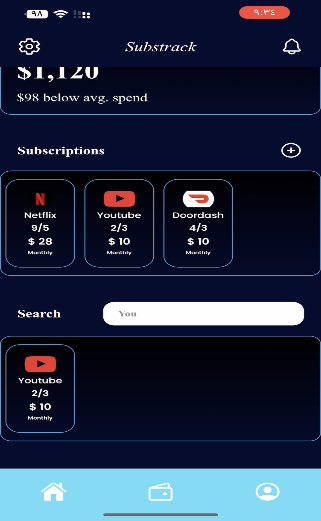 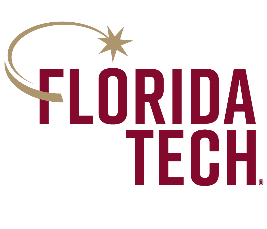 Project Name Subscriptions Management and Tracking AppTeam Lead:Abdulwahab AlnemerTeam Member(s): Yosef AlhedrFaculty Advisor(s): Dr. Khaled Slhoub, Dept. of Computer Engineering and Science, Florida Institute of Technology